Primorsko-goranska županija, Upravni odjel za prostorno uređenje, graditeljstvo i zaštitu okoliša, Ispostava u Malom Lošinju, Riva Lošinskih kapetana 7, temeljem odredbe članka 116. stavak 1. Zakona o  gradnji („Narodne novine“, broj: 153/13), u postupku izdavanja građevinske dozvole po zahtjevu Grada Cresa, Creskog statuta 15,P O Z I V Avlasnike i nositelje drugih stvarnih prava na nekretninama za koje se izdaje građevinska dozvola za  izgradnju javnih gradskih prometnica OU48 i OU49 (planske oznake u UPU-u naselja Cres – ostale ulice) s pripadajućom komunalnom infrastrukturom (oborinska odvodnja, sanitarna odvodnja, elektroenergetska mreža, vodovodna mreža, javna rasveta, TK mreža) u Cresu, na k.č. 3811/9, k.č. 1537/2 i dijelu 3811/1, sve u k.o. Cres-grad (k.č. 7880/1, k.č. 3599/12, i dio 7867/1, sve u k.o. Cres –z.k. stanje), te vlasnike i nositelje drugih stvarnih prava na nekretninama koje neposredno graniče sa nekretninama za koje se izdaje građevinska dozvola, da izvrše uvid u glavni projekt radi izjašnjenja.           Uvid u glavni projekt vršit će se u prostorijama Upravnog odjela za  prostorno uređenje, graditeljstvo i zaštitu okoliša Primorsko - goranske županije, Ispostava Mali Lošinj, u Cresu, Creskog statuta 15, prizemlje, dana 15. prosinca 2014. godine u 11, 30 sati.                                                             DOSTAVITI:Oglasna ploča - 8 dana, ovdjeMrežne stranice upravnog tijelaGrađevna česticaSpis, ovdje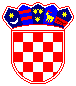 REPUBLIKA HRVATSKA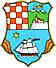 PRIMORSKO-GORANSKA ŽUPANIJAUPRAVNI ODJEL ZA PROSTORNO UREĐENJE,  GRADITELJSTVO I ZAŠTITU OKOLIŠAISPOSTAVA U MALOM LOŠINJUKLASA:UP/I-361-03/14-06/44URBROJ:2170/1-03-05/05-14-05Mali Lošinj,2. prosinac 2014.